ON ACCOUNT PARTY REPORT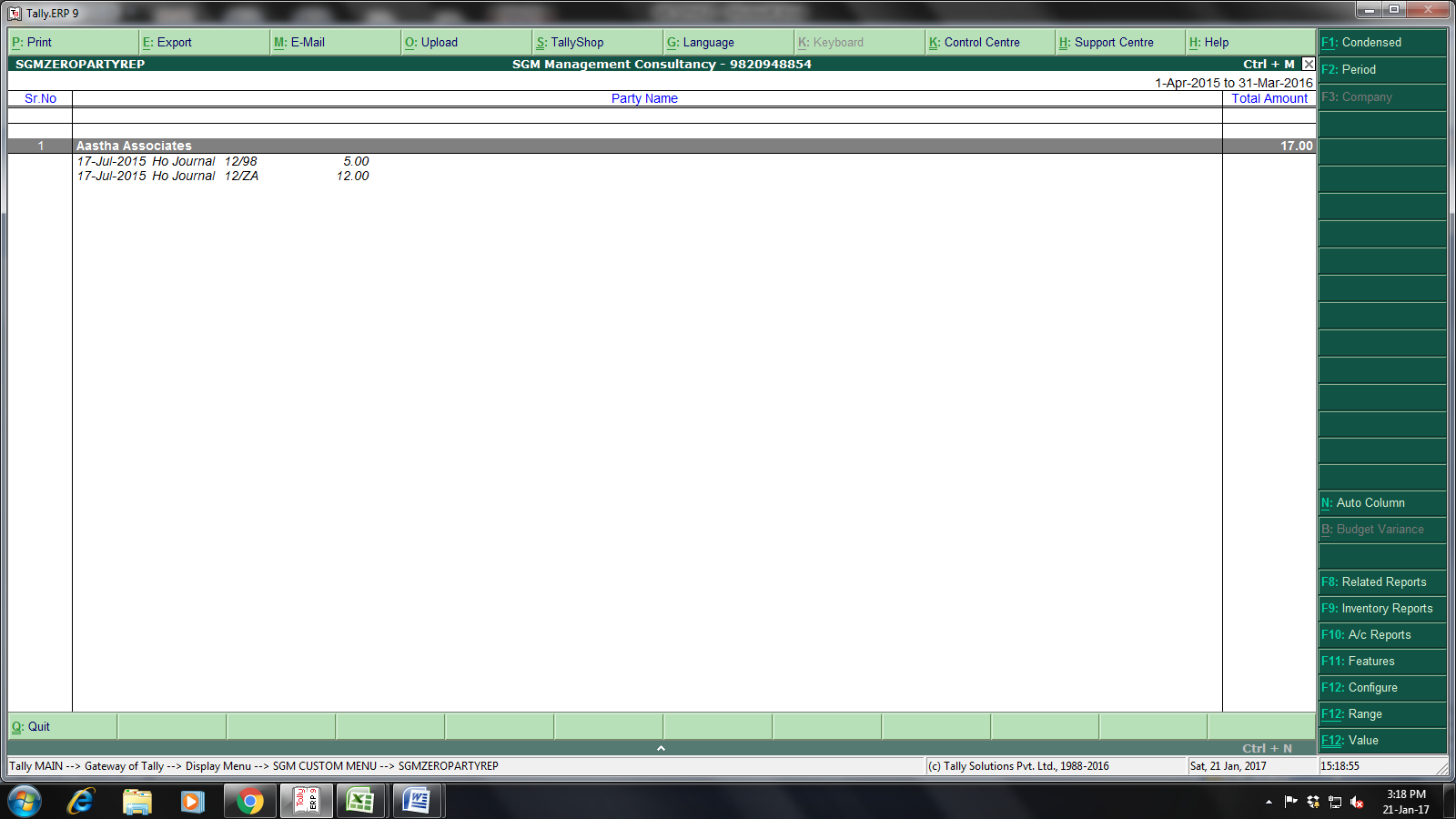 